No smart combiners?  No problem. Monitor the DC side of your system for subcombiner and recombiner data. 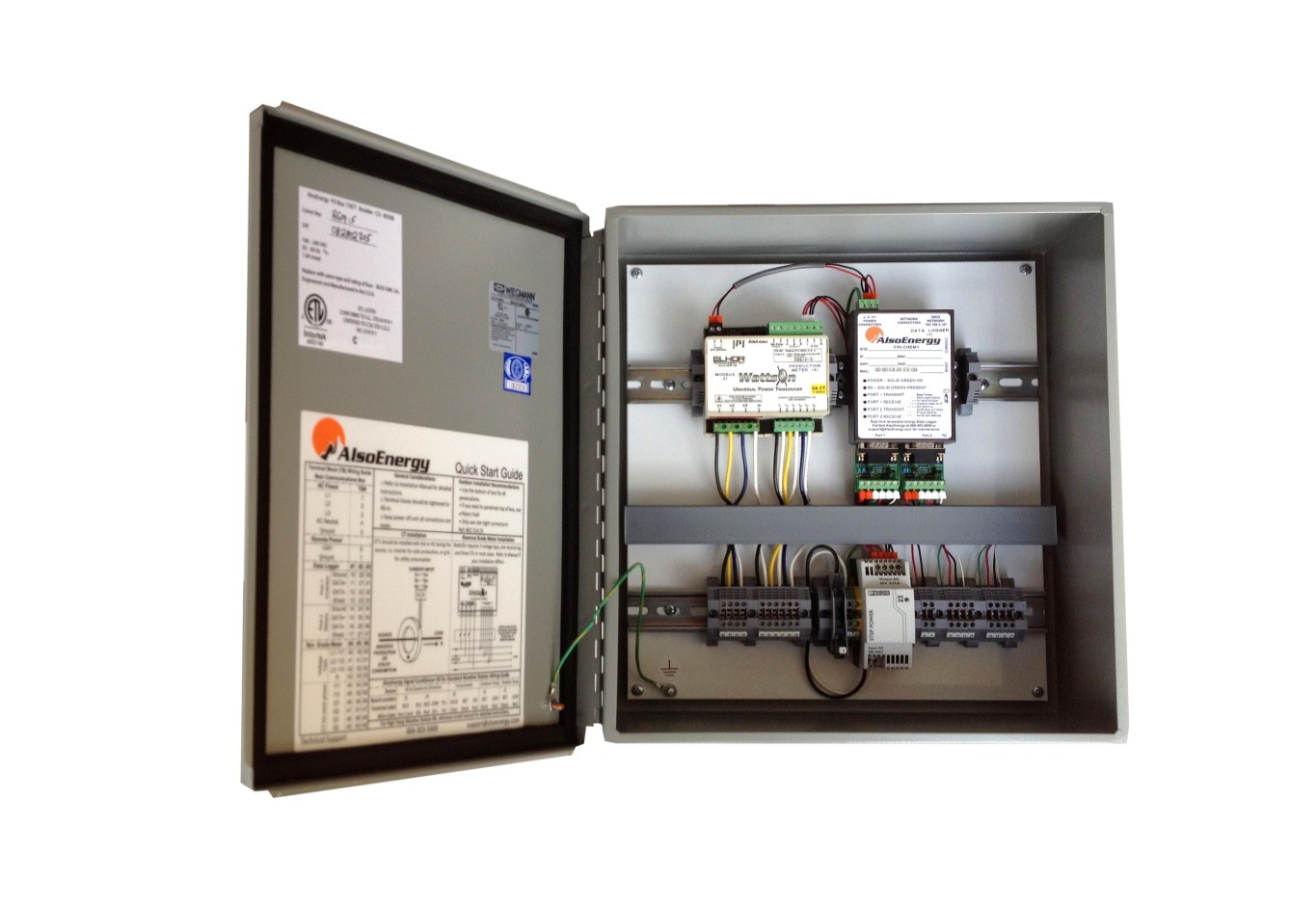 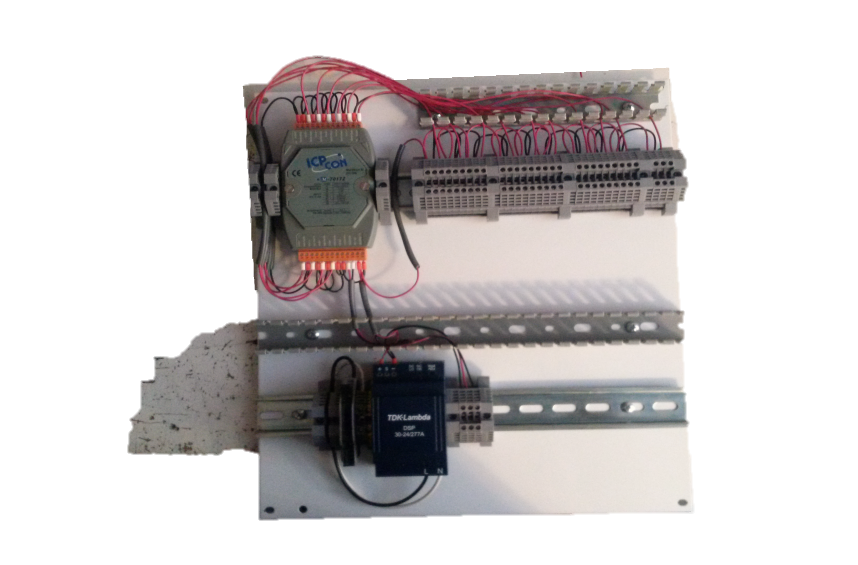 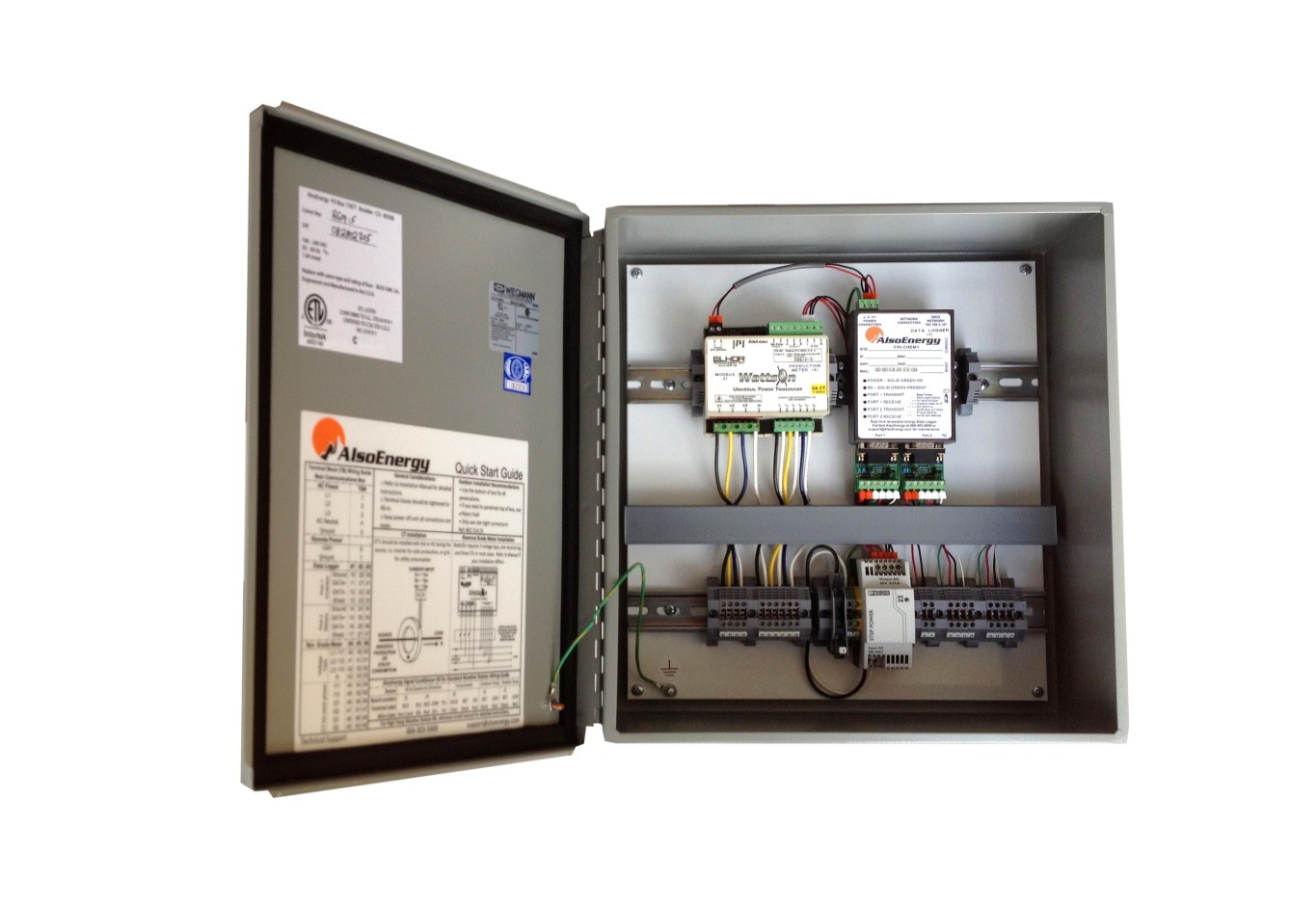 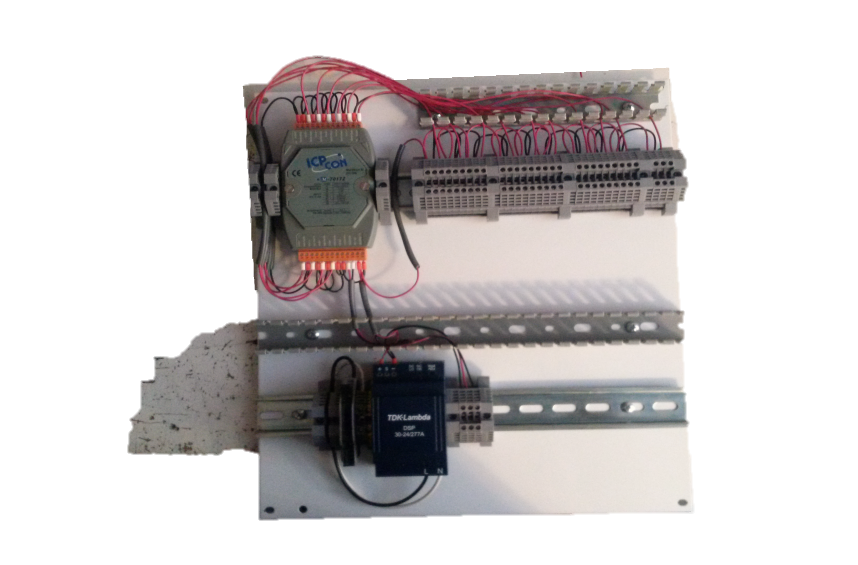 Features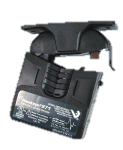 Part IDVeris EA20BB0200-200A4-20mA OutputWindow1 1/8”Part IDCTH-401LST0-400A4-20mA ouputWindow1 1/8”Higher Amperage models avaiableHigher Amperage models avaiable